Electronic Supplementary MaterialFlea infestation, social contact, and stress in a gregarious rodent species: minimizing the potential parasitic costs of group-livingElizabeth M. Warburton, Irina S. Khokhlova, Rupert Palme, Elena N. Surkova, Luther van der Mescht, and Boris R. KrasnovCorresponding author: warburte@post.bgu.ac.ilTable S1. Mean score of aggressive behaviors for female Acomys cahirinus housed in pairs used to determine if individuals should be considered the dominant or submissive member of the pair. Standard error of the mean (SEM) is included.Table S2. Number of female Acomys cahirinus in each group that did and did not give birth.Table S3. Mean baseline (T0) fecal glucocorticoid metabolite (FGMC) concentrations at for females that gave birth and females that did not give birth. Standard error of the mean (SEM) is included.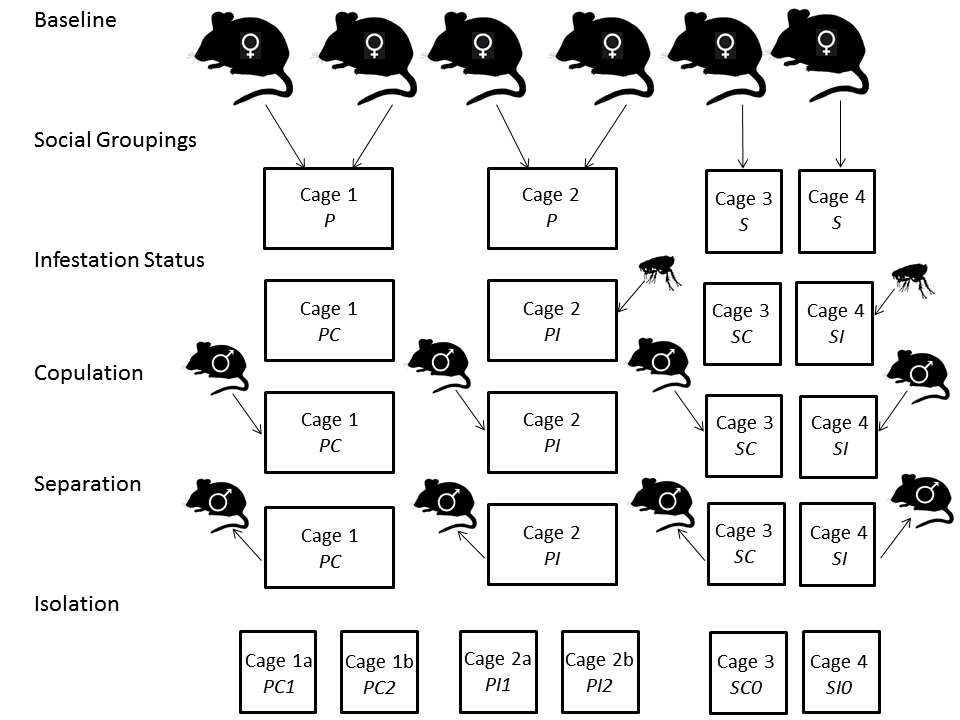 Fig. S1. A conceptual diagram outlining steps during the experimental period before parturition takes place. After baseline measurements, females are placed into paired (P) or solitary (S) treatments. Fleas are then added to infested (I) treatment groups while control (C) groups remain flea-free. A male is added to each cage for two weeks to allow for successful copulation and then separated from females. Finally, females in paired treatments are isolated into separate cages denoting whether they are dominant (1) or submissive (2) shortly before they give birth. Females in solitary treatment groups have no dominance ranking (0).IndividualMean ScoreSEMDominant33.8310.82Submissive9.336.05GroupNumber that gave birthNumber that did not give birthC0102C175C266I0102I175I275GroupFGMC at T0SEMFemales that gave birth111.979.40Females that did not give birth107.9911.85